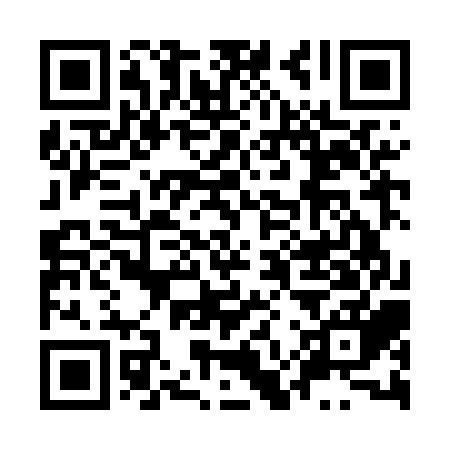 Ramadan times for Chapilakanda, BangladeshMon 11 Mar 2024 - Wed 10 Apr 2024High Latitude Method: NonePrayer Calculation Method: University of Islamic SciencesAsar Calculation Method: ShafiPrayer times provided by https://www.salahtimes.comDateDayFajrSuhurSunriseDhuhrAsrIftarMaghribIsha11Mon4:554:556:1012:073:316:046:047:2012Tue4:544:546:0912:073:316:056:057:2113Wed4:534:536:0812:073:316:056:057:2114Thu4:524:526:0712:063:316:066:067:2215Fri4:514:516:0612:063:316:066:067:2216Sat4:504:506:0512:063:316:076:077:2217Sun4:484:486:0412:053:316:076:077:2318Mon4:474:476:0312:053:316:086:087:2319Tue4:464:466:0212:053:316:086:087:2420Wed4:454:456:0112:053:316:086:087:2421Thu4:444:446:0012:043:316:096:097:2522Fri4:434:435:5912:043:316:096:097:2523Sat4:424:425:5812:043:306:106:107:2624Sun4:414:415:5712:033:306:106:107:2625Mon4:404:405:5612:033:306:116:117:2726Tue4:394:395:5512:033:306:116:117:2727Wed4:384:385:5412:033:306:116:117:2828Thu4:374:375:5312:023:306:126:127:2829Fri4:354:355:5212:023:306:126:127:2930Sat4:344:345:5112:023:296:136:137:2931Sun4:334:335:5012:013:296:136:137:301Mon4:324:325:4912:013:296:146:147:302Tue4:314:315:4812:013:296:146:147:313Wed4:304:305:4712:003:296:146:147:314Thu4:294:295:4612:003:296:156:157:325Fri4:284:285:4512:003:286:156:157:326Sat4:274:275:4412:003:286:166:167:337Sun4:254:255:4311:593:286:166:167:348Mon4:244:245:4211:593:286:166:167:349Tue4:234:235:4111:593:276:176:177:3510Wed4:224:225:4011:583:276:176:177:35